MONTHLY NEWSLETTER OF THE FOX VALLEY DIVISION, NMRAN O V E M B E R 2 0 2 3In this issueMike’s Minute P.2 Next FVD Meeting P.3 Train Simulators P.4 Upcoming Events P.6 Contest Calendar P.7 Contact Information P.7‘Tis the SeasonThe CPKC Holiday Train is just one of many seasonal happenings. See details on Upcoming Events, page 6T is for TinyIf it’s November it mustbe…NATIONAL MODEL RAILROADMONTH!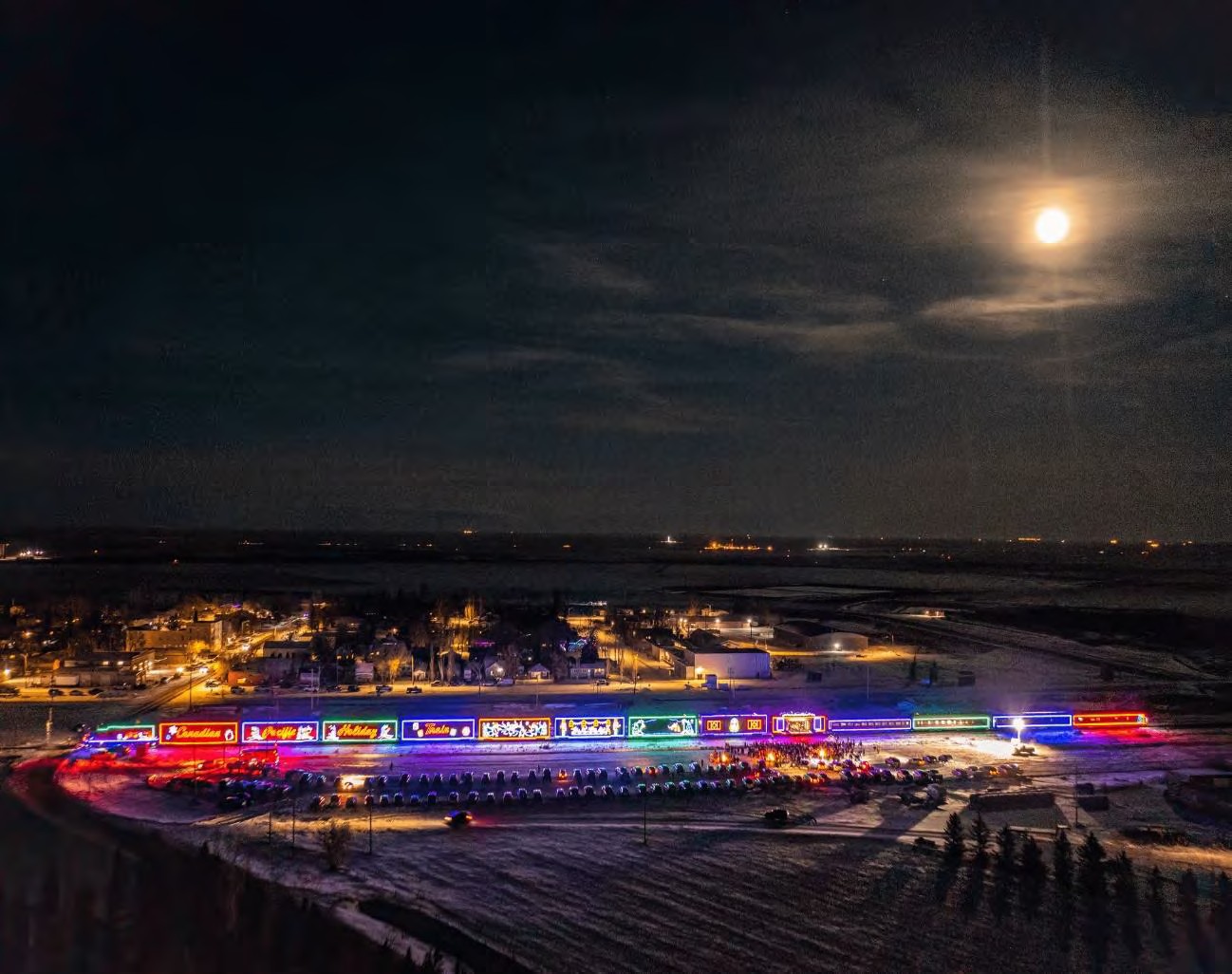 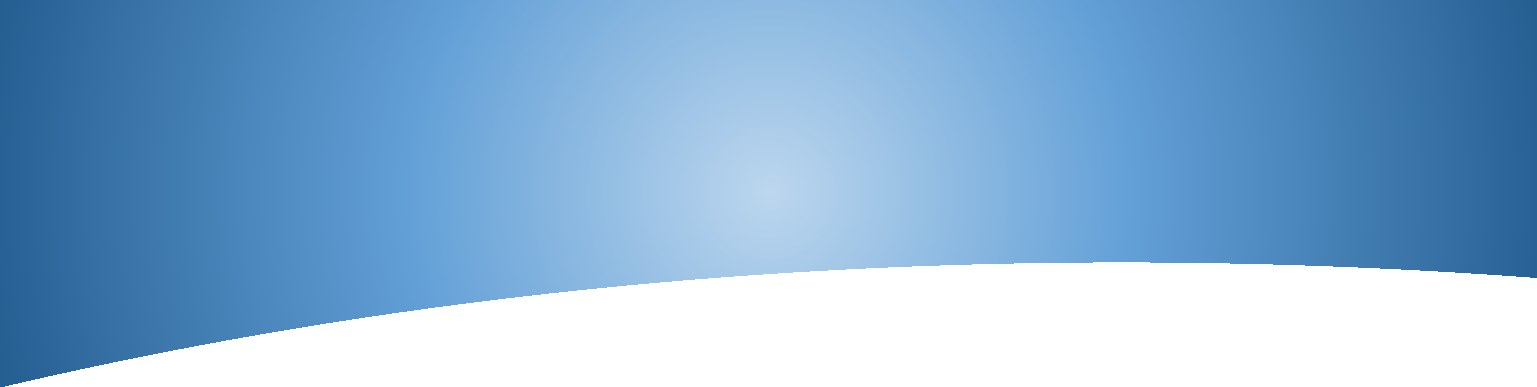 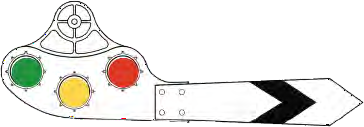 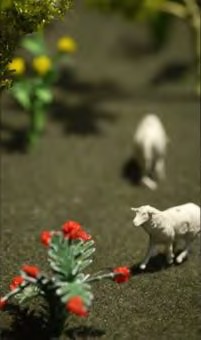 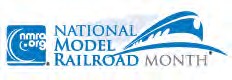 This is the time for you to promote our hobby by showing non- model railroaders what it’s all about, and how much fun it is.Here are a few ideas:Have a layout open house for your neighborsBring a model to your workplaceHold a clinic at your local public libraryTake photos of your layout and show friends and coworkersSee the NMRA site for more details.Sheep frolic in the field…November marks the observance of “National Model Railroad Month” and there is no shortage of model railroading activities here and there in our neighborhood. See Upcoming Events.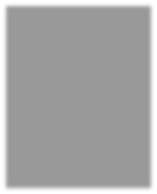 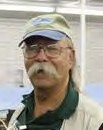 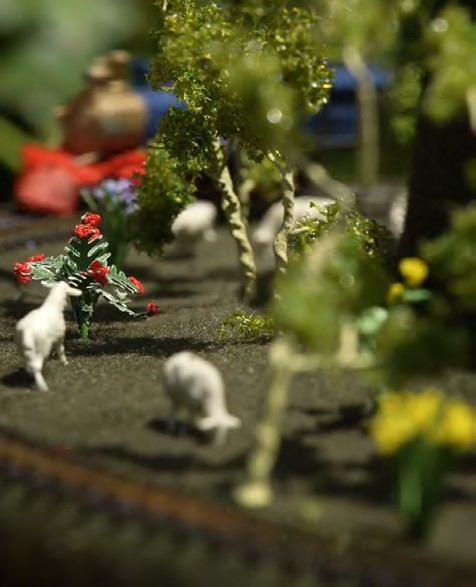 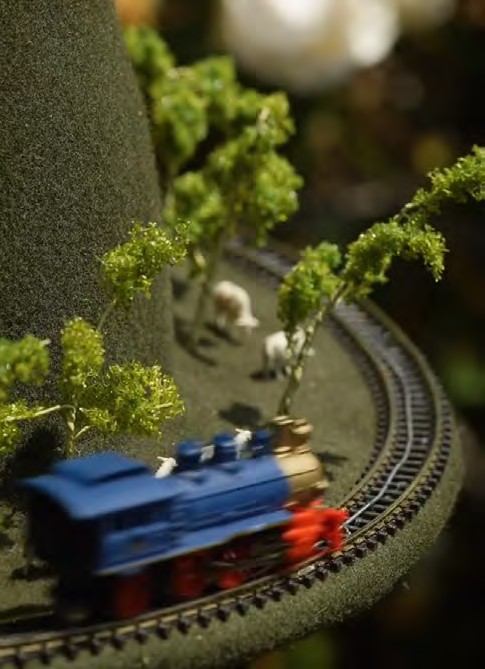 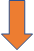 At our October meeting we had 21 folks present at the Morava Recreation Center in Prospect Heights and another 10 over the ‘net’ for a total of 31. I appreciate everyone attending in whichever manner they choose.We’re trying to be as accommodating as possible for folks to attend as they see fit because this hobby seemingly has no limit to the information, technology and techniques that can be applied. Such was the case with our October topic. Ken Mosny of the RRVD did a 2-part presentation on his experiences in 3-D printing while he had a printer running on the kitchen counter. It amazes me the level of detail that can be achieved using these machines. Afterward, he demonstrated techniques in cleaning the parts and equipment. His presentation was inspirational, and I have no doubt several members are planning on learning more about the equipment, supplies and techniques.Almost 400 people attended the Chicagoland Railroad Prototype Modelers conference, held in October at the NIU Conference Center in Naperville with the FVD as a co-sponsor. Sufficient money was collected to cover costs as well as seed dollars for next year.I noted at least 5 FVD members, including two Legacy members attending, along with a number of customers I see regularly at the DuPage swap. VIPs on hand included Mid- West Region President Bob McGeever from Stoughton, Wis., NMRA President Gordy Robinson from the UK, TV actor and railroad enthusiast Michael Gross, plus several notable hobby names.Speaking of presentations, the November presentation will be by FVD member Dan Cahill on a trip he made to Ireland not long ago. Trains and railroading are a little different overthere, with different terminology, but it’s still railroading. In all my Navy travels, I never made it that far North. I’m looking forward to Dan’s presentation. We’re always searching for interesting and informative topics to present to the membership, so if you have photos of a trip, or of a visit to aMike’s Minute continued, next page.…as the train approaches…… passes the flock, ……and goes around the, uh, mountain?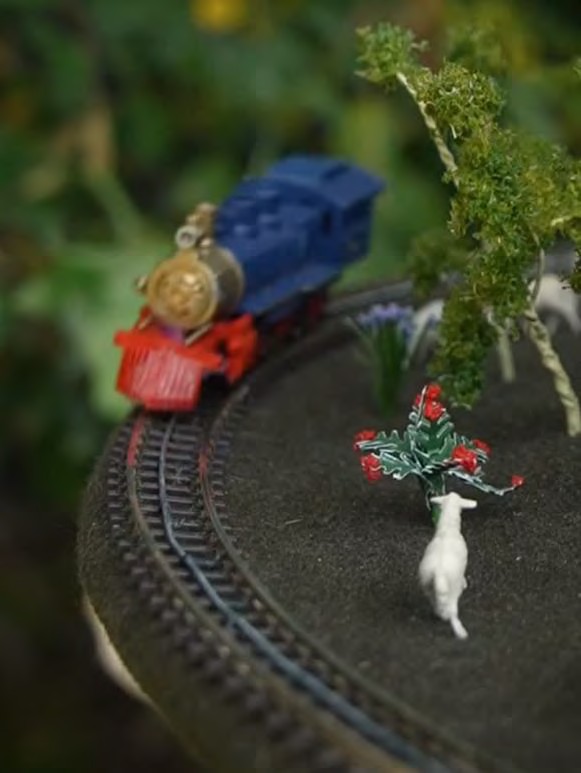 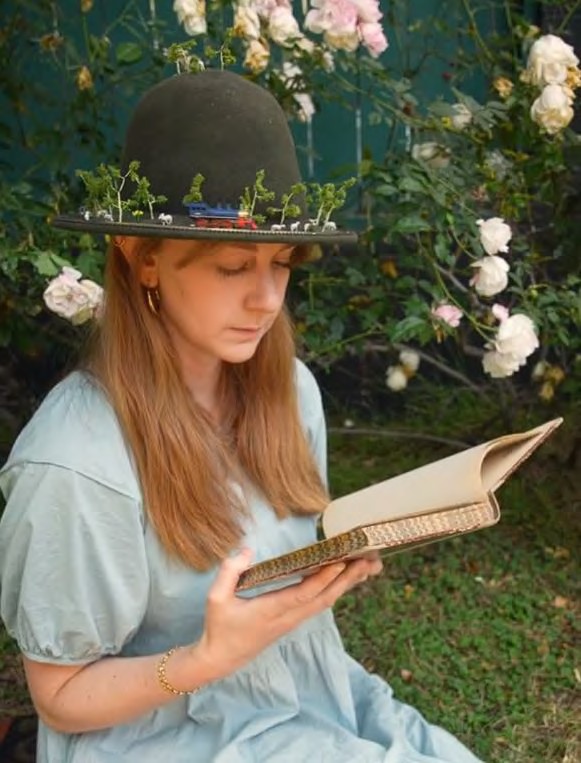 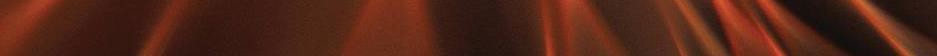 historical site, and yes, even “where I went on my summervacation” that is of a railroad-related nature, please contact Gary Saxton or myself. We can help you put together a presentation. It may not win an Emmy or an Oscar, but if you found it interesting, we will too.Our December meeting will be held in one of the meeting rooms at the Glenview Public Library. The GPL is a little closer to most of our members and is adjacent to the Metra Line, which makes getting to the meeting convenient. We’re trying this location to determine IF it will be an alternative or substitute for the Morava Center for future meetings in view of rising room rental rates. We still have the option of participation via Zoom as we have obligated to continue to use that system into 2024. Your input and feedback on the use of these facilities will be of great help in determining where the 2024 meetings will be held. If you are aware of another suitable location, please let a member of the Board of Directors know. We have had discussions regarding moving the meeting location around the division, but location is always a stumbling block.Our webmaster sends a notice a few days before our meetings which includes log-on credentials to make Zoom easy to use. We’d really like to see you in person, but if you’d rather participate via Zoom, that’s fine too. Either way, I appreciateyou taking the time and effort to attend. Please be sure we have your current e-mail address on file and advise of any change.Regards, Mike HirvelaNext FVD MeetingWhen: Sunday, November 19, 2023, at 1:30 PM Where: Gary Morava Recreational Center and Zoom Presentation: Irish One Rail System by Dan Cahill.Description: In a remote backwater of Ireland, economic necessities led to the construction of one of the first successful monorail lines in the world.Contest: One Illuminated StructureShow & Tell: Display any category or train related itemSilent Auction: Bring your train items to sell or look for bargains and bid on them.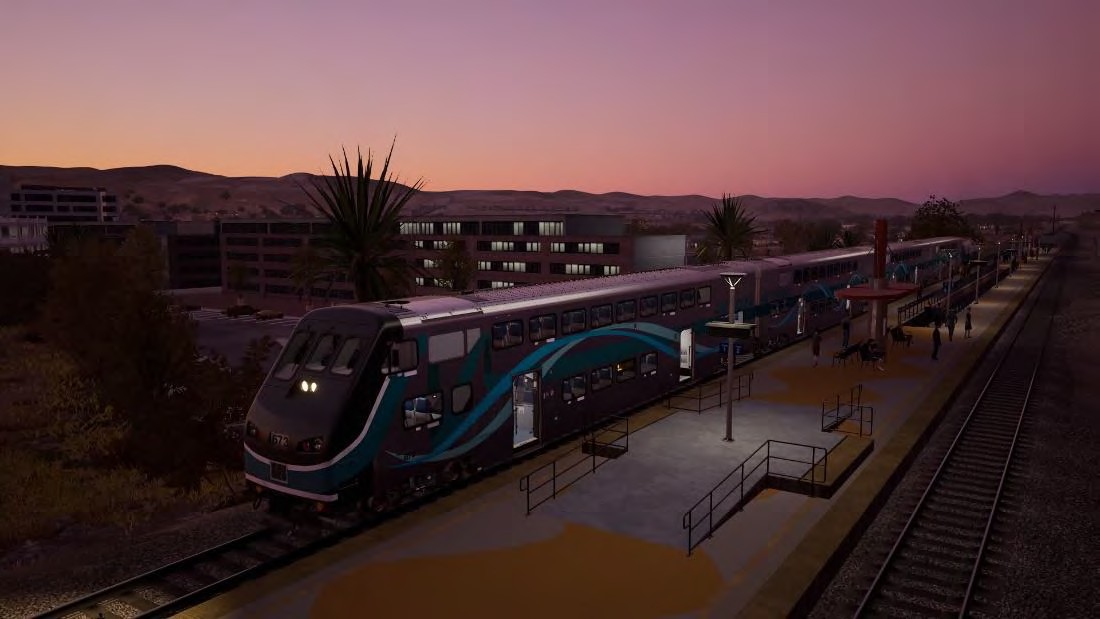 In addition to scale models, many members' train-related activities extend to other areas. History museums, such as the Illinois Railway Museum (IRM), train-related art, music (Billboard: The 20 Best Songs About Trains), to say nothing of actually traveling via train. How about driving one? Ever wish you could climb aboard and be the engineer of a 4500-ton freight or run a commuter train on a schedule? IRM's recent Diesel Days offered one such choice.Train simulators present another possibility. Unlike a physical scale model, simulators (sims) use a mathematical model of the real world, fully animated, in a high-resolution virtual space. Physical scale replicas and sims represent two aspects of the realism that can be achieved in modeling. When I get tired of hanging upside down under my layout, I run simulations in Train Sim World.The similarity is that they’re both models containing railroads and a simulacrum of the environment. The difference? One is a scaled down, physical layout that you control standing alongside; while the other is a full-size virtual representation, running in real time on your computer, that you drive as an engineer in the locomotive cab.The sim lets you learn how to control various locomotives—steam, diesel, electric; high speed and slow switchers—pull freight and passengers on railways throughout the U.S., U.K., and Europe. You can set the time of day and year. The weather is also at your command, making your forecasting much more dependable than the TV news.When we discuss realism in scale modeling, it's about the attention to tiny details that make objects appear much like their real-world counterparts. In sims, realism starts with accurate representations of those objects (exterior and interior), then illuminates them for the appropriate time of day and weather. Here are some examples.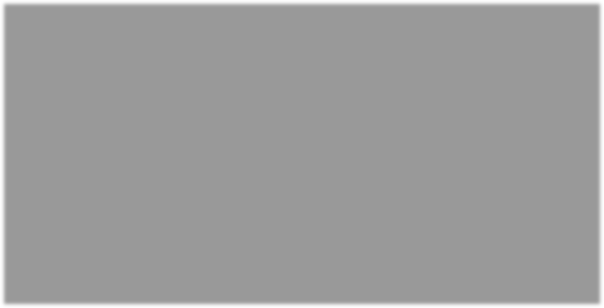 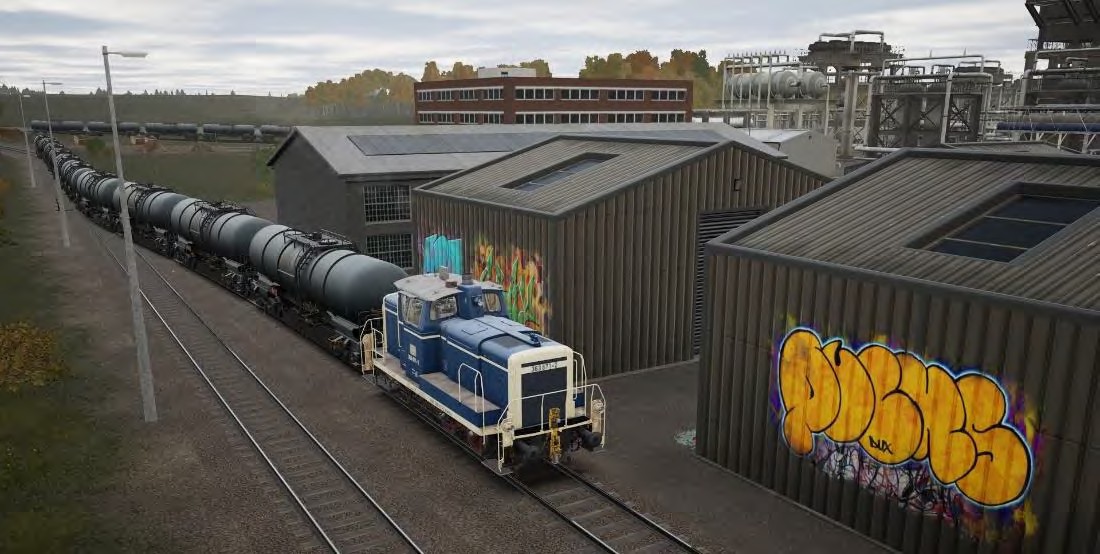 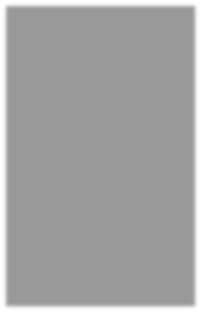 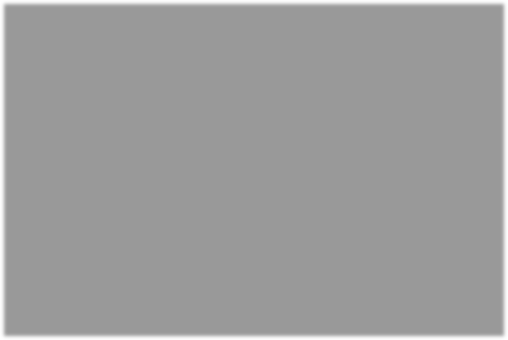 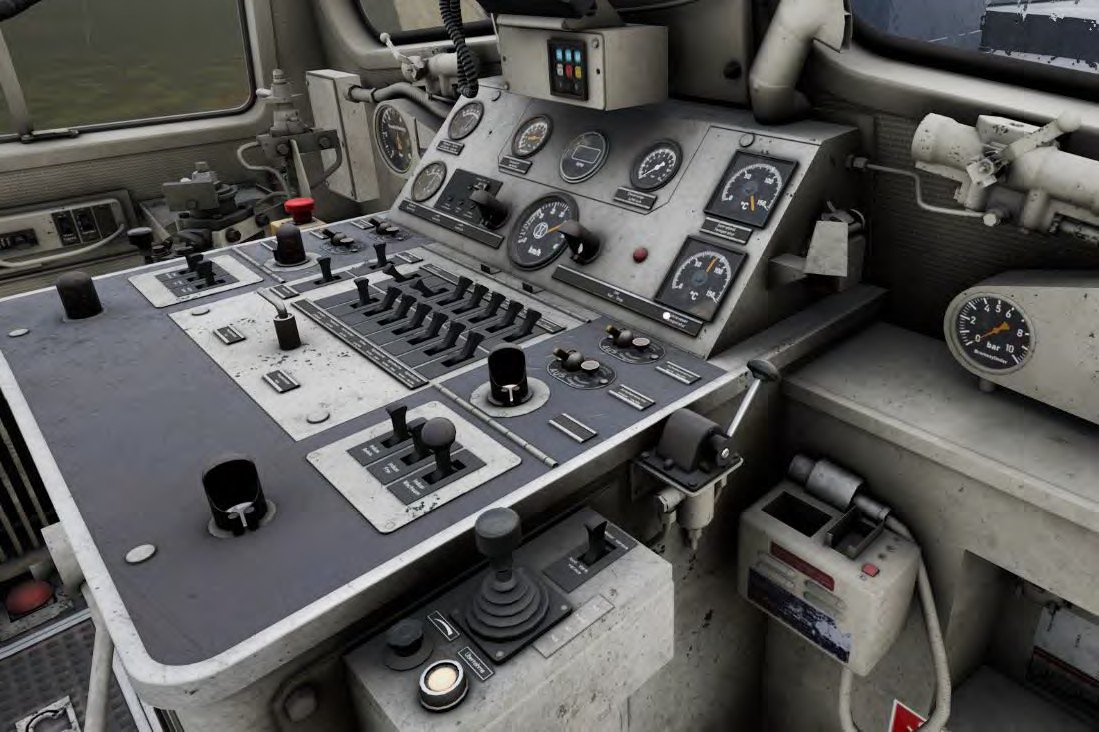 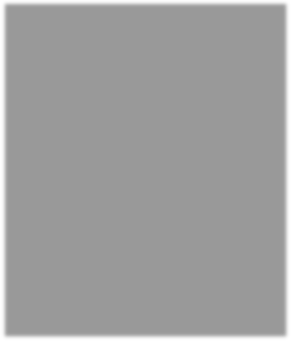 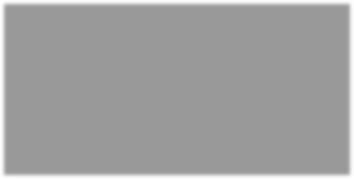 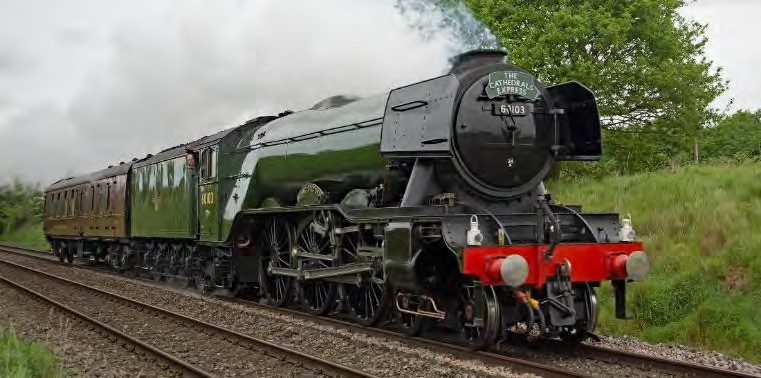 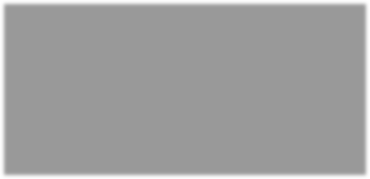 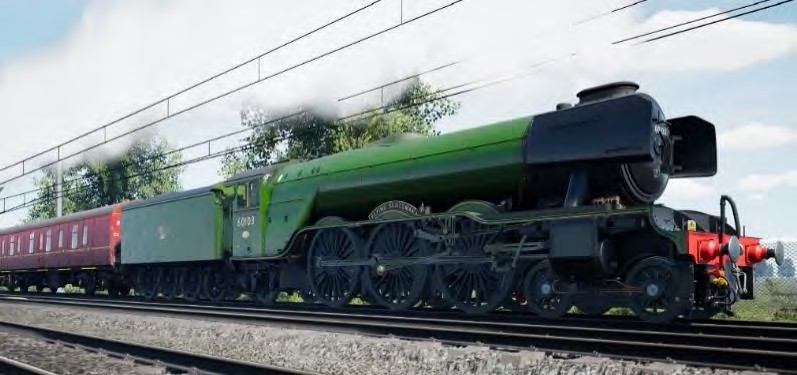 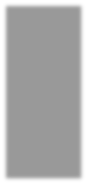 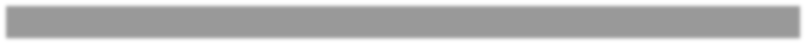 The realism extends to the movement and interaction between all the objects in the virtual world. Examples:If you attempt to start rolling on snow-covered rails with too much throttle, the driving wheels will spin, but the rest of the train won't move an inch. Better apply sand to get more traction.If a red signal forces a stop on an upslope in the rain, the train may even start sliding backwards!You're driving a BNSF freight up the Cajon Pass in California with three ES44C4 locos pulling 57 cars, 3900 feet long, 4524 tons. Each locomotive generates 4400 traction horsepower, which sounds like a lot, but the consist will struggle to get above 25mph on the upslope.The same freight has now reached the pass and is going down the other side towards the yard in San Bernardino. There are three types of brakes: Dynamic, Automatic, and Independent. They each work differently, with various amounts of stopping power and agility. The most powerful brakes are the slowest to actuate and release. Which brakes should you modulate to effectively keep the train under the speed limit, but not come to a complete stop?In these scenarios the sim is realistically calculating how the train will move given the interaction of mass, gravity, friction, momentum, grade (slope), etc.Operation of train subsystems is modeled as well, requiring the engineer to learn startup/shutdown and operating controls. Once you've got the basics mastered you can move on to the automatic train controls on the high-speed trains. They permit hands-off operation, but still require vigilance.So, what to make of simulators? They're not to scale but they are models. These “games” don't really compete with the hobby as we know it, but they do offer an entirely different definition of fun. Correction: they do compete, for your time and your money, but can coexist if you budget accordingly.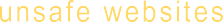 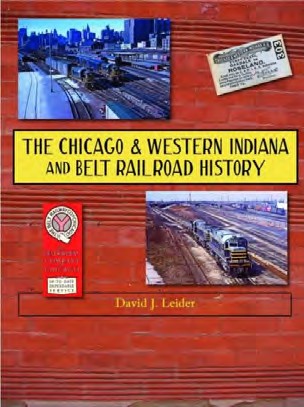 Upcoming Events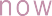 Monthly FVD MeetingsHeld the third Sunday of every month at either the Glenview Public Library or the Gary Morava Recreation Center, the meetings are an opportunity to share information, either in-person or on Zoom. Here is the meeting schedule through the end of the year. See the full schedule on the FVD website.About the Fox Valley Division Board of Directors Superintendent: Michael Hirvela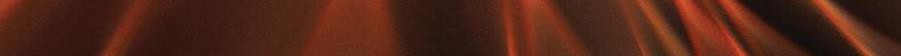 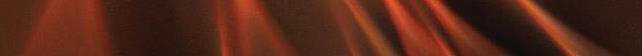 Asst. Superintendent: DenisZamirowski Paymaster: Richard Sieben Chief Clerk: Richard Hoker Achievements & Contests: JimLandwehrClinics & Programs: Gary SaxtonMembership Promotions: Michael HirvelaMembership Services: Erich AbensPublic Relations & Social Media: Keith DartWebmaster: Jim Osborn, MMR®Semaphore Editor: Chris Mattimiro Contact any board member here.The Semaphore is published by the Fox Valley Division of the Midwest Region of the NMRA, a registered 501(c)(7) not-for-profit Illinois corporation.Staff:Editor: Chris Mattimiro Assistant Editor: Michael Hirvela Assistant Editor: Jim Osborn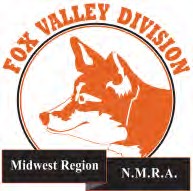 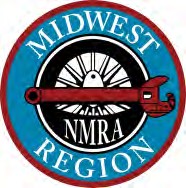 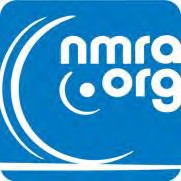 © 2023 by the Fox Valley Division of the NMRA, Inc.Division Meeting DateContestNovember 19One Illuminated StructureDecember 17One Steam or Diesel Yard SwitcherJanuary 21, 2024One CabooseFebruary 18One Weathered Car or StructureMarch 17One Steam LocomotiveApril 21One Refrigerated Billboard CarMay 19One Freight Car with an Open Load